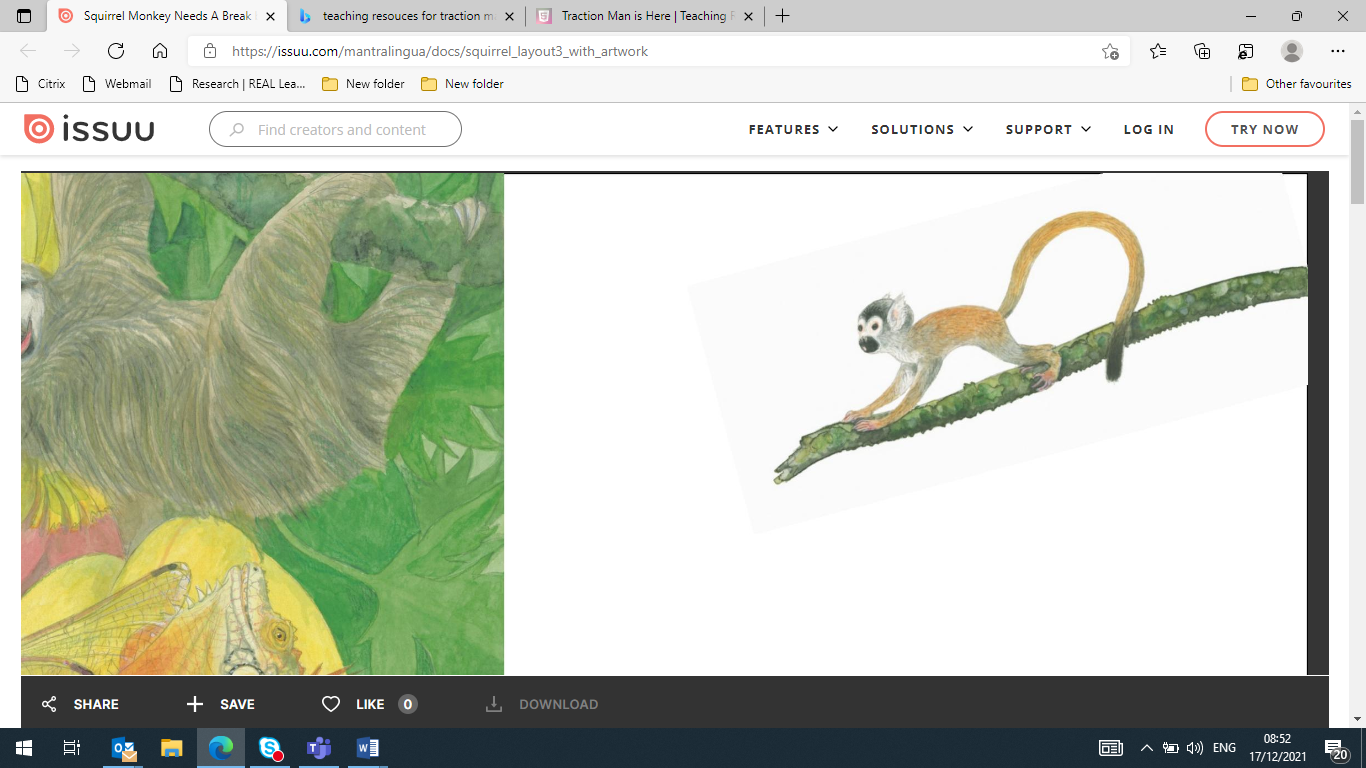 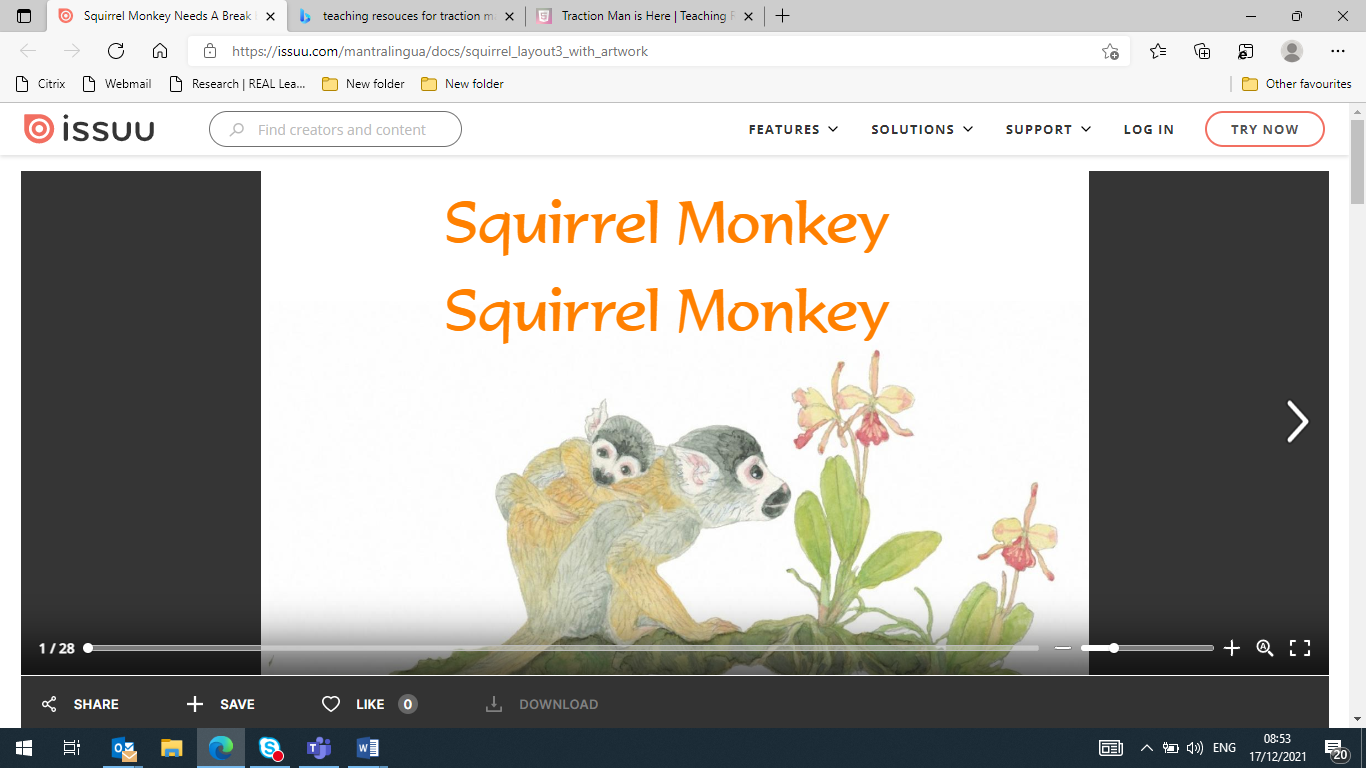 Activity – Feelings Name _______________________________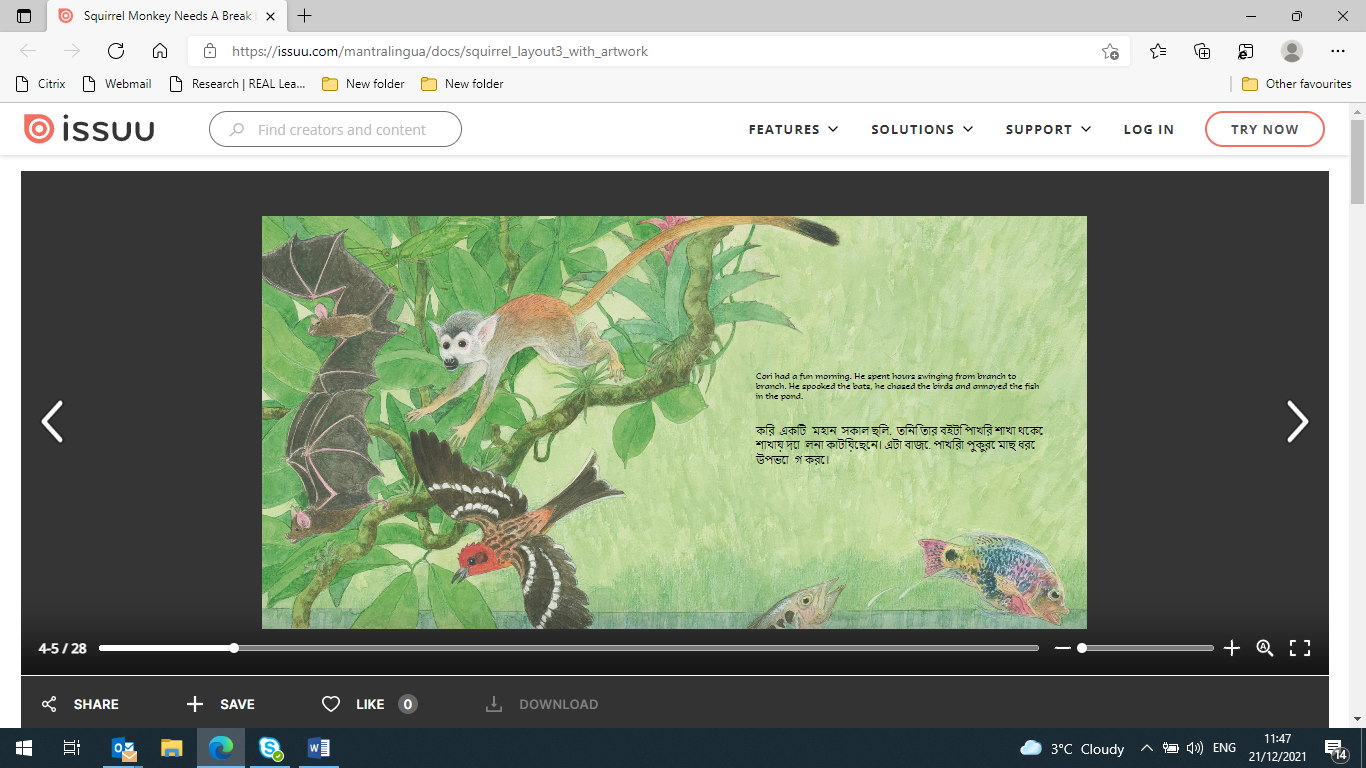 Cori had a fun morning.  He spent hours swinging from branch to branch.  He spooked the bats, he chased the birds and annoyed the fish in the pond.What emotion do you think Cori was feeling?_______________________________Draw a picture and write a sentence about a time that you felt like Cori.happy   	 sad		hurt		worried		excited	

surprised		scared	confused		joyful			nervous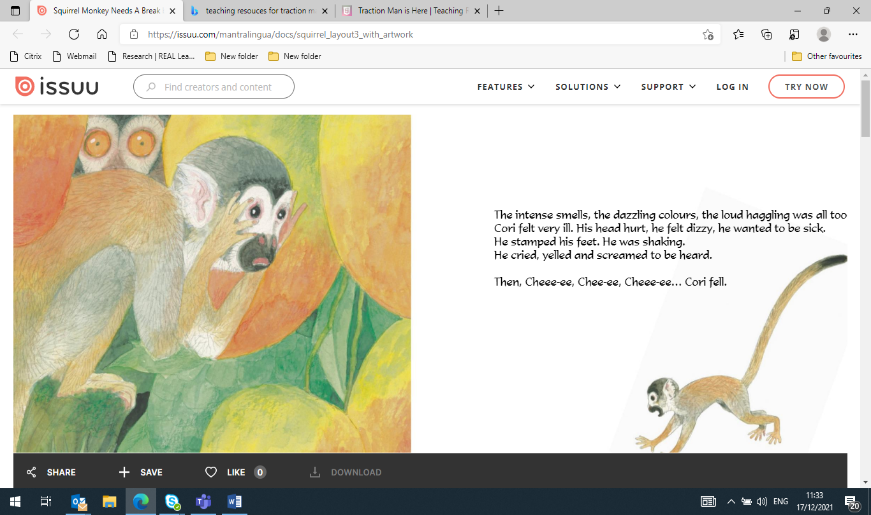 
The intense smells, the dazzling colours, the loud haggling was all too much.  Cori felt very ill.  His head hurt, he felt dizzy, he wanted to be sick.He stamped his feet.  He was shaking.  
He cried, yelled and screamed to be heard.What emotion do you think Cori was feeling?_______________________________Draw a picture and write a sentence about a time that you felt like Cori.happy   	 sad		hurt		worried		excited	

surprised		scared	confused		joyful			nervous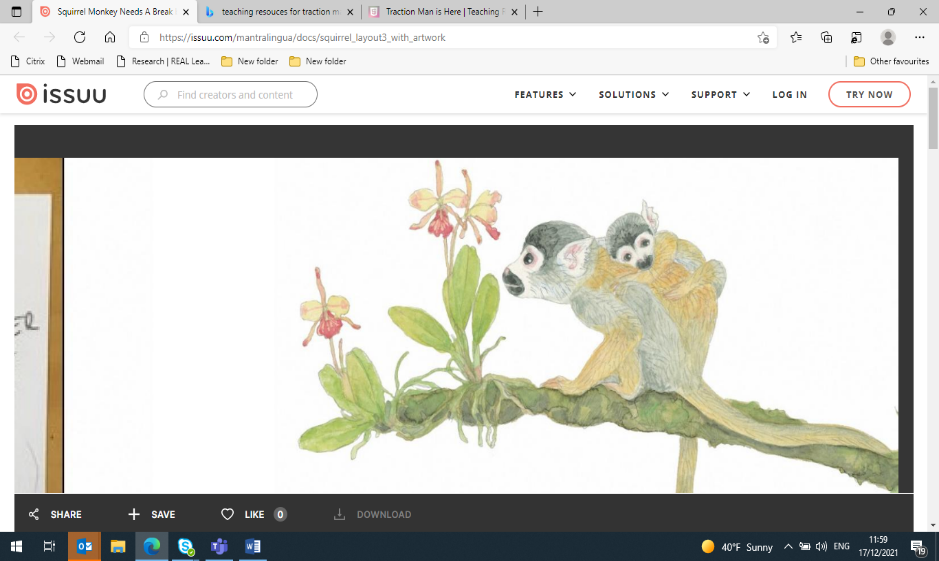 
Cori wasn’t very hungry now.  He wanted to curl up his long tail around his head and snuggle under mum’s arms.The he sobbed and yawned, and sobbed again.What emotion to do you think Cori was feeling?_______________________________Draw a picture and write a sentence about a time that you felt like Cori.
happy   	 sad		hurt		worried		excited	

surprised		scared	confused		joyful			nervous